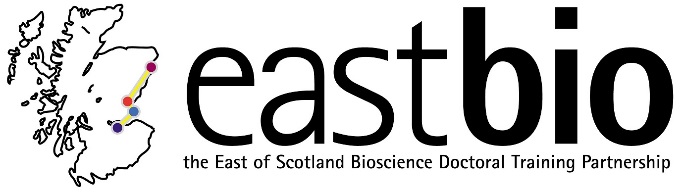 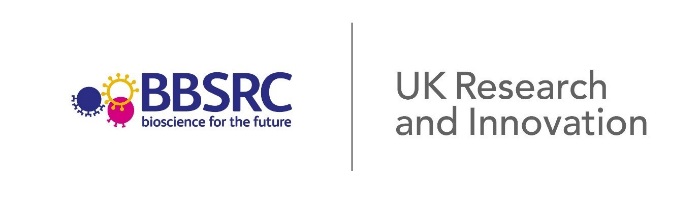 Thematic Research Training 2018-2019Bioscience for Health (BfH) groupSecond thematic meetingVisual and Verbal Bend to Science CommunicationsUniversity of Dundee, CTIR, 27 February 20199:30 – 16:30Schedule9:30 - 10:00Welcome Coffee – Outbreak area CTIR/WTB Mezz10:00 - 11:00“My research without slides” student presentations (5-7 minutes). – Hands off the computer – use lay terms to explain your research11:00 – 12:00Dr Suzanne Duce & Dr Jim Proctor: “Jalview – Dundee born and bred software to interactively and visually analyse and present your multiple sequence alignments” 12:00 – 12:30Dr Jim Proctor: “Data vis – Visualise your biological data – Essential tips, tricks and links”12:30 – 13:30Lunch – Outbreak area CTIR/WTB Mezz13:30 – 14:30Erin Hardee “Communicate your science effectively - Hands off the jargon – Ways to improve your presentation slang and style”14:30 – 16:30Dr Mhairi Towler (Vivomotion): “Poster and Figure Presentations “